Однородный тонкий стержень массой m1 = 0,2 кг и длиной l = 1 м может свободно вращаться вокруг горизонтальной оси z, проходящей через точку 0 (рис. 6.2). В точку А на стержне попадает пластилиновый шарик, летящий горизонтально (перпендикулярно оси z) со скоростью v = 10 м/с, и прилипает к стержню. Масса шарика т2 = 10 г. Определить угловую скорость ω стержня и линейную скорость нижнего конца стержня в начальный момент времени. Расстояние a = l/4.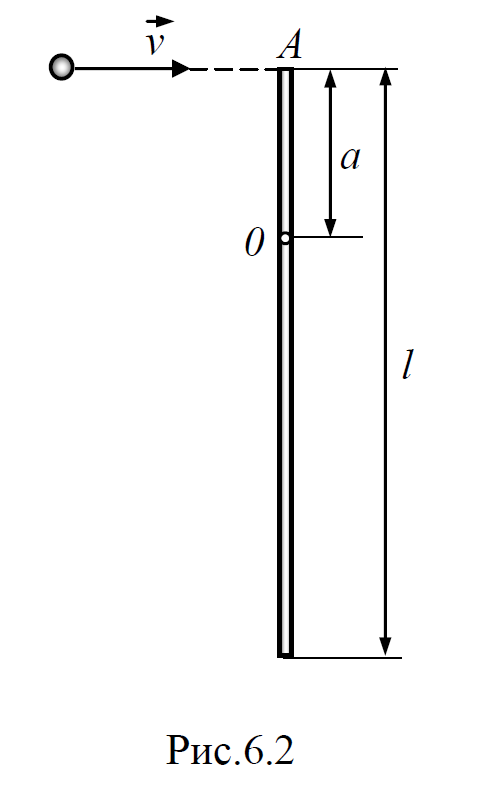 